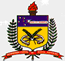 SOLICITAÇÃO DE BANCA QUALIFICAÇÃO DE PROJETO DE DISSERTAÇÃOAo Presidente do Colegiado do Programa de Pós-Graduação em Saúde Mental e Atenção Psicossocial da UFSC	Eu  venho solicitar a aprovação da Banca para Qualificação de Dissertação do Mestrado Profissional no Programa de Pós-Graduação em Saúde Mental e Atenção Psicossocial como abaixo informado.Área de Concentração: Saúde Mental e Atenção PsicossocialLinha de Pesquisa: 	Título do Trabalho: MESTRANDO (A): Data:                      Horário: 			              Local: Membros EfetivosPresidente (orientador) Membros TitularesMembro SuplenteOs membros indicados já foram contatados e apresentaram disponibilidade de participação.Florianópolis,   de   de .	    ______________________________________	                _______________________________________Mestrando						Orientador1.                                                                 MPSM/UFSCNomeInstituição1.                                                                                                                           2.    1.   Membro Extra em Formação: 